Resoluciones #075 - #089Resoluciones #075 - #089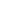 